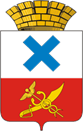 Администрация Городского округа «город Ирбит»Свердловской областиПОСТАНОВЛЕНИЕот 6 мая 2022 года № 622-ПАг. ИрбитО повышении уровня пожарной безопасности на территории Городского округа «город Ирбит» Свердловской областис 07 мая 2022 годаВ соответствии с Федеральным законом Российской Федерации                              от 21 декабря 1994 года № 69-ФЗ «О пожарной безопасности», Федеральным законом Российской Федерации от 06 октября 2003 года № 131-ФЗ «Об общих принципах организации местного самоуправления в Российской Федерации», постановлением Правительства Российской Федерации от 16.09.2020 № 1479 «Об утверждении Правил противопожарного режима в Российской Федерации», постановлением Правительства Свердловской области от 28.04.2022 № 307-ПП «Об установлении особого противопожарного режима на территории Свердловской области», в целях предупреждения пожаров на территории Городского округа «город Ирбит» Свердловской области, своевременного их тушения и в связи с установлением особого противопожарного режима на территории Свердловской области, руководствуясь статьей 30 Устава Городского округа «город Ирбит» Свердловской области, администрация Городского округа «город Ирбит» Свердловской областиПОСТАНОВЛЯЕТ: 1. Ограничить с 07 мая 2022 года, на период действия особого противопожарного режима на территории Свердловской области, пребывание граждан на территории лесных массивов, расположенных в границах Городского округа «город Ирбит» Свердловской области, въезд на них транспортных средств, за исключением дорог общего пользования, проведение в лесах определенных видов работ организациями, кроме случаев мониторинга пожарной опасности и иных случаев, предусмотренных служебным заданием, связанным с проездом по автомобильным дорогам с соблюдением правил пожарной безопасности в лесах. 2. Запретить сжигание мусора, сухостоя и травы, использование открытого огня для приготовления пищи вне специально отведенных и оборудованных для этого мест, в том числе на индивидуальных приусадебных участках в течение пожароопасного периода, кроме мест и способов, установленных Порядком использования открытого огня и разведения костров на территории Городского округа «город Ирбит» Свердловской области, утвержденного постановлением администрации Городского округа «город Ирбит» Свердловской области от 09.04.2021 №525-ПА «Об определении мест и способов сжигания мусора, травы, листвы и иных отходов материалов или изделий на территории Городского округа «город Ирбит» Свердловской области».3. Муниципальному казённому учреждению Городского округа «город Ирбит» Свердловской области «Центр общественной безопасности»:1) при въездах в лесные массивы вывесить аншлаги с информацией об ограничении посещения лесов в течение пожароопасного периода;2) в течение пожароопасного периода осуществлять сбор информации о развитии пожарной обстановки на территории Городского округа «город Ирбит» Свердловской области с еженедельным предоставлением информации в администрацию Городского округа «город Ирбит» Свердловской области;3) организовать патрулирование территории Городского округа «город Ирбит» Свердловской области, с целью соблюдения запрета выжигания сухой травяной растительности, выявления и недопущения использования открытого огня, разведения костров, поджогов травы и мусора, своевременного обнаружения очагов возгорания, а также оперативной проверки термических точек, обнаруженных средствами космического мониторинга.4. Рекомендовать межмуниципальному отделу Министерства внутренних дел России «Ирбитский» совместно с Региональной общественной организацией «Народная дружина» Муниципального образования город Ирбит и Ирбитского Муниципального образования с целью выявления и недопущения разведения костров, поджогов травы и мусора, а также своевременного обнаружения очагов возгорания, организовать патрулирование территории Городского округа «город Ирбит» Свердловской области, уделив внимание местам массового отдыха людей и лесным массивам, расположенным в границах Городского округа «город Ирбит» Свердловской области.5. Рекомендовать отделу надзорной деятельности и профилактической работы Муниципального образования город Ирбит, Ирбитского муниципального образования, Байкаловского муниципального района управления надзорной деятельности и профилактической работы Главного управления Министерства Российской Федерации по делам гражданской обороны, чрезвычайным ситуациям и ликвидации последствий стихийных бедствий по Свердловской области:1) обеспечить своевременное и эффективное расследование дел по лесным пожарам, информацию о результатах расследования направлять главе Городского округа «город Ирбит» Свердловской области; 2) организовать проведение разъяснительной работы с населением по соблюдению мер пожарной безопасности.6. Руководителям коммунальных служб, имеющим приспособленную технику для тушения пожаров, в течение пожароопасного периода следить за ее исправным состоянием.7. Рекомендовать руководителям управляющих компаний, обслуживающим жилищный фонд, товариществам собственников жилья и председателям многоквартирных домов (с непосредственным способом управления) организовать проведение внутренних проверок соблюдения требований пожарной безопасности в местах общего пользования и придомовых территорий многоквартирных жилых домов и провести мероприятия, направленные на предупреждение пожаров.8. Первому заместителю главы администрации Городского округа «город Ирбит» Свердловской области:1) взять под личный контроль обустройство противопожарных минерализованных полос на всей протяжённости участков границы территории Городского округа «город Ирбит» Свердловской области с лесными массивами;2) организовать работу патрульных, патрульно-контрольных и маневренных групп на территории Городского округа «город Ирбит» Свердловской области.9. Руководителям средств массовой информации в течении пожароопасного периода обеспечить трансляцию роликов социальной рекламы, направленных на предупреждение пожаров, а также информирование населения об установлении особого противопожарного режима и проводимых мероприятиях, направленных на недопущение возникновение пожаров.10. Контроль за исполнением настоящего постановления возложить на первого заместителя главы администрации Городского округа «город Ирбит» Свердловской области  С.С. Лобанова.11. Настоящее постановление опубликовать в Ирбитской общественно-политической газете «Восход» и разместить на официальном сайте администрации Городского округа «город Ирбит» Свердловской области (www.moirbit.ru).Исполняющий полномочия главы Городского округа «город Ирбит» Свердловской области                                                                                      С.С. Лобанов